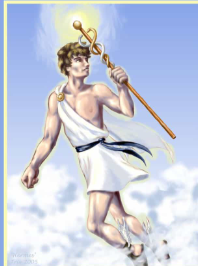 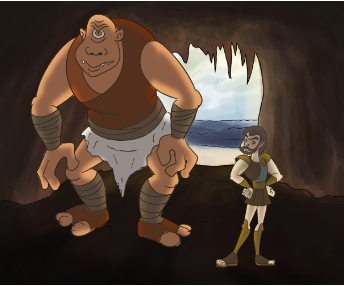 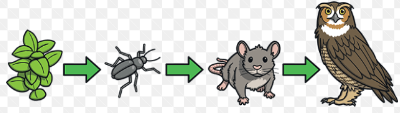 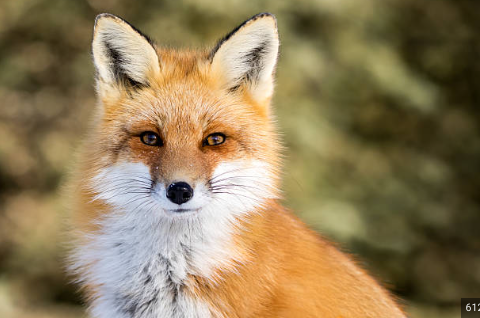 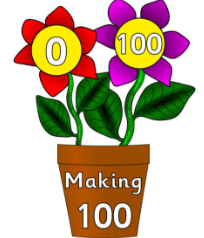 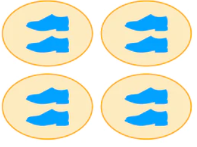 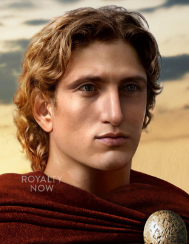 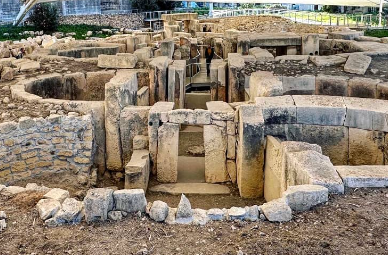 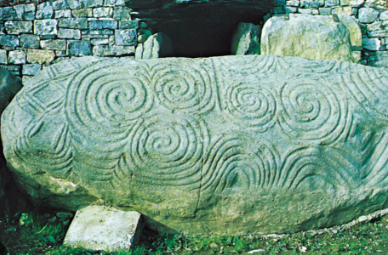 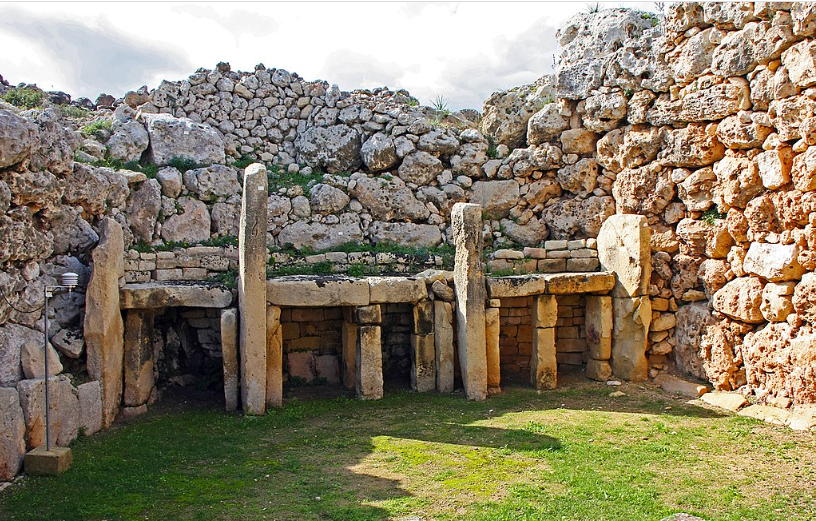 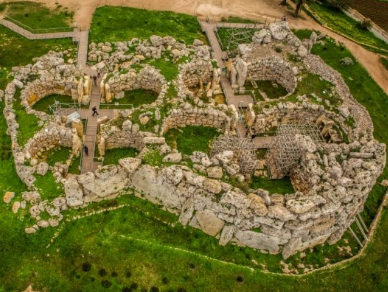 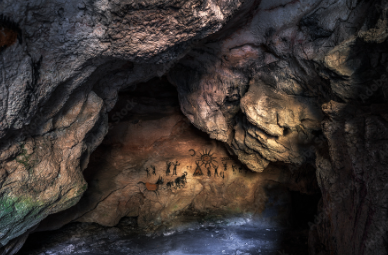 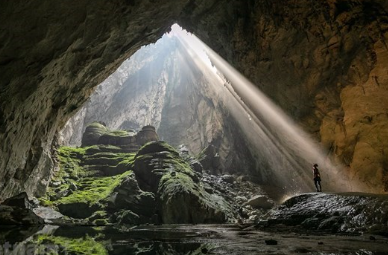 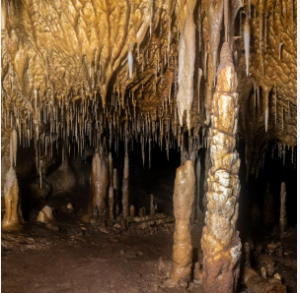 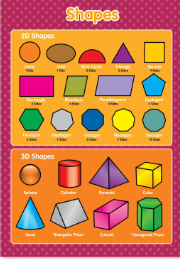 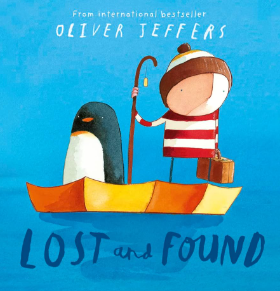 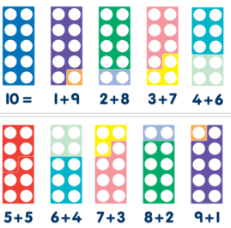 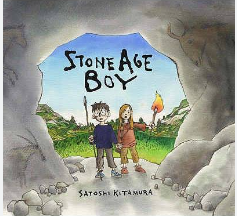 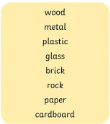 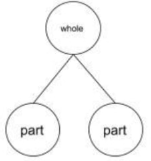 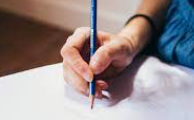 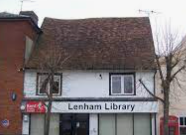 Term 4 2023-2024Write a diary entry as Odysseus. How did you feel when you met the Cyclops and was stuck in a cave? Draw a picture of your own Ancient Greek god or goddess. Create food chains for 3 of your favourite animals. Where do they fit in the chain? Homework1.Reading your levelled book with an adult.2. Numbots/ TTRS - can you play for 10 minutes a day?3. Choose one activity per week to complete and return on the last week of term. If you had a chance to interview Alexander the Great what would you ask him?  Write a few questions.  Practice 1,2,5 and 10 times tables. How quickly can you write each time table?  How many ways can you make 10/ 100. Write as many number sentences as you can. Term 1 2023-2024Pretend you are the boy from the stone age boy story. Write about your favourite part of the stone age. Talk to someone you know and ask them about their childhood. How was it different from yours? 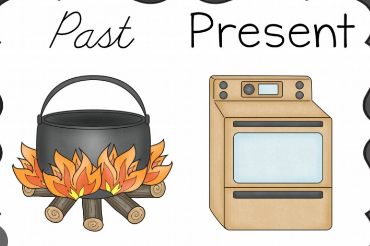 Collect different materials around your home and garden. Can you use the materials to make your own cave? Think about their properties and whether it is suitable. Take a picture of your cave or bring it into school. Homework1.Reading your levelled bookNumbots - can you play for 10 minutes a day?Choose one activity per week to complete and return on the last week of term. Can you visit your local library and share the books you have chosen? Which book is your favourite and why? How many 2 digit numbers can you partition using a part part whole model? Can you draw your own cave? Think about the colour and the texture. 